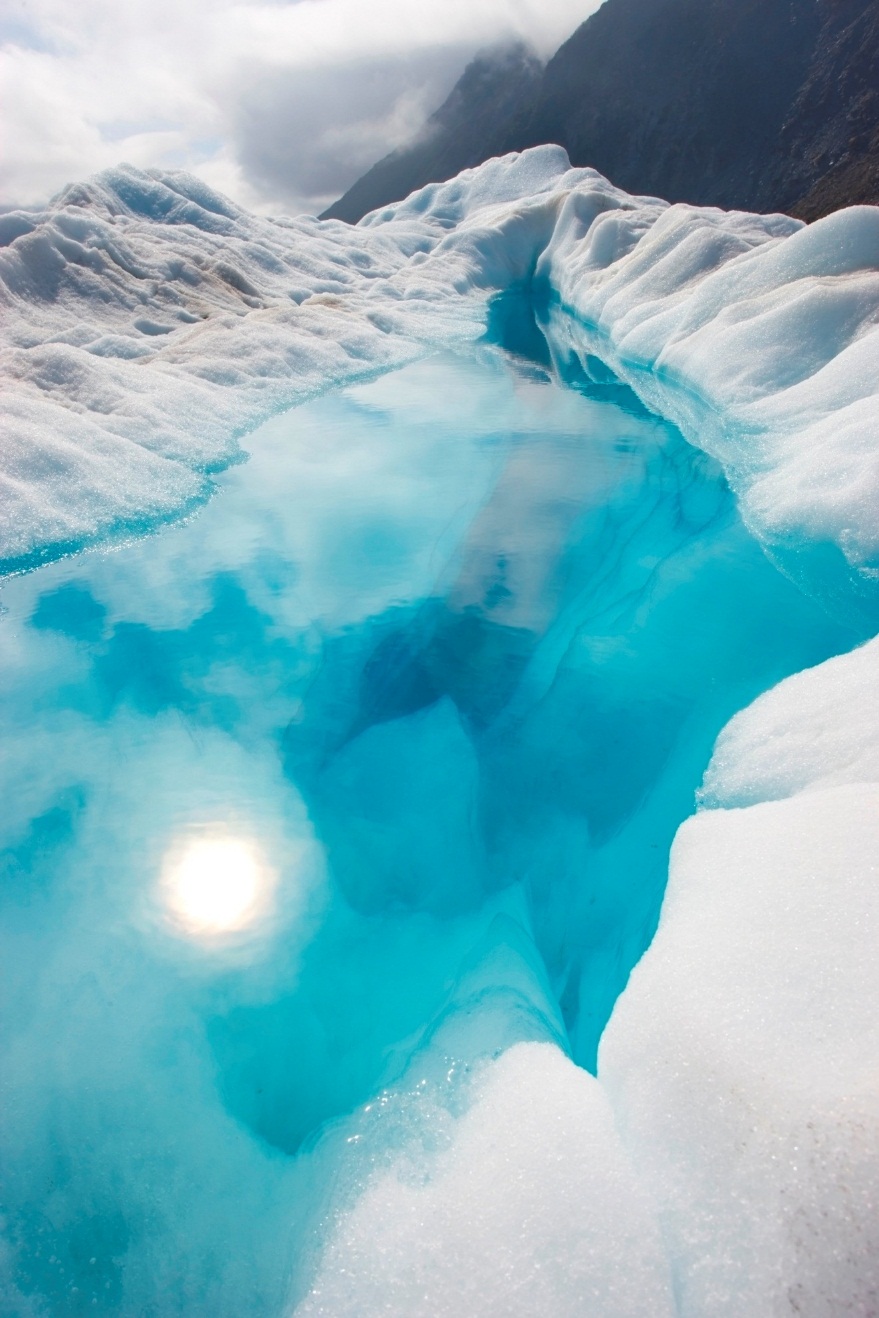 [Заголовок доповіді][підзаголовок звіту][Ім’я] | [Назва курсу] | [Дата][Заголовок 1][Щоб замінити текст покажчика місця заповнення на цій сторінці, просто виділіть його та почніть вводити. Але поки що не робіть цього!][Спочатку перегляньте кілька порад, які допоможуть вам швидко відформатувати звіт. Вас може вразити, наскільки легко це зробити.][Потрібен заголовок? На вкладці "Основне" в колекції "Стилі" виберіть потрібний стиль заголовка.][Зверніть увагу на інші стилі в цій колекції, зокрема на стилі для цитати, нумерованого або маркірованого списку, схожого на цей.][Щоб досягти кращих результатів, не включайте пробіл ліворуч або праворуч від виділеного тексту, який потрібно скопіювати або відредагувати.][Заголовок 2][Фото на титульній сторінці може бути дуже гарне, але якщо воно не підходить вашому звіту, ви можете легко замінити його на щось своє.][Просто видаліть цей зразок зображення. Потім на вкладці "Вставлення" натисніть кнопку "Зображення" та виберіть один зі своїх файлів.]